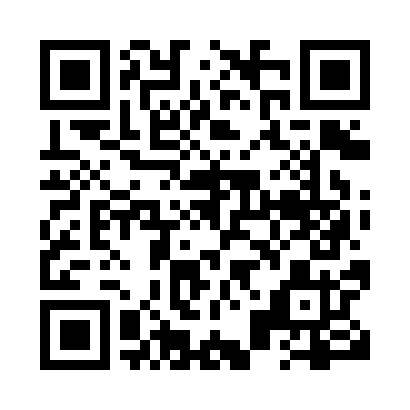 Prayer times for Alban, Ontario, CanadaWed 1 May 2024 - Fri 31 May 2024High Latitude Method: Angle Based RulePrayer Calculation Method: Islamic Society of North AmericaAsar Calculation Method: HanafiPrayer times provided by https://www.salahtimes.comDateDayFajrSunriseDhuhrAsrMaghribIsha1Wed4:316:081:206:218:3210:092Thu4:296:071:196:228:3310:113Fri4:276:051:196:238:3410:134Sat4:256:041:196:238:3510:155Sun4:236:021:196:248:3710:176Mon4:216:011:196:258:3810:197Tue4:195:591:196:268:3910:208Wed4:175:581:196:268:4010:229Thu4:155:571:196:278:4210:2410Fri4:135:551:196:288:4310:2611Sat4:115:541:196:298:4410:2812Sun4:095:531:196:298:4510:3013Mon4:075:521:196:308:4710:3214Tue4:055:501:196:318:4810:3415Wed4:035:491:196:328:4910:3516Thu4:025:481:196:328:5010:3717Fri4:005:471:196:338:5110:3918Sat3:585:461:196:348:5310:4119Sun3:565:451:196:348:5410:4320Mon3:555:441:196:358:5510:4521Tue3:535:431:196:368:5610:4622Wed3:515:421:196:368:5710:4823Thu3:505:411:196:378:5810:5024Fri3:485:401:196:388:5910:5125Sat3:475:391:206:389:0010:5326Sun3:455:391:206:399:0110:5527Mon3:445:381:206:399:0210:5628Tue3:435:371:206:409:0310:5829Wed3:415:361:206:419:0411:0030Thu3:405:361:206:419:0511:0131Fri3:395:351:206:429:0611:03